SISTEMA DIF  MUNICIPAL DE CABO CORRIENTESHORARIO DE ATENCIÓN: 09:00 A.M. A 16:00 P.M.Dirección GeneralDirector GeneralAbogado Santiago Noyola Castellón Correo electrónico:		dif.cabocorrientes@red.jalisco.gob.mxDirección:	                   1º de Abril No. 25, El Tuito, Cabo Corrientes, Jal. Col. Centro. C.P. 48400Teléfono:			322 2690130Presidencia:Presidenta Honorifica:Profa.:   Dora María Ordoñez GarcíaCorreo electrónico:		dif.cabocorrientes@red.jalisco.gob.mxDirección:	1º de Abril No. 25, El Tuito, Cabo Corrientes, Jal. Col. Centro. C.P. 48400Teléfono:			322 2690130Introducción:En el sistema DIF municipal Cabo Corrientes, estamos buscando adecuar las herramientas ya establecidas por desde el estatal tanto como el federal y así llegar a cada uno de los rincones de nuestro municipio, tenemos muchos factores en contra desde la infraestructura la falta de caminos adecuados y en la mayoría de los casos la falta de recursos necesarios para dar el seguimiento o el apoyo que hace tanta falta en alguno sectores de la sociedad. Objetivos y alcances:Atender a la población más vulnerable del Municipio de Cabo Corrientes, Jalisco, aplicando los programas establecidos por los Sistemas DIF Nacional y Estatal, así como mediante programas propios, con los cuales se brinde asistencia  de calidad en tiempo y forma según las necesidades de quien así lo requiera.Misión:	Ser un organismo de asistencia social, con un recursos humanos basados en el respeto y amor  al prójimo; procurando siempre el bienestar de los grupos sociales vulnerables, siempre caracterizados por la calidad y calidez en la atenciónVisión: 	Ser una Institución que haga de la Asistencia Social una herramienta de inclusión mediante la ejecución de programas sociales en beneficio de los grupos más vulnerables, teniendo como ejes la prevención, el profesionalismo y la corresponsabilidad social, logrando minimizar las causas y efectos de la pobreza, marginación y desintegración familiar.                                                  SISTEMA DIF MUNICIPAL CABO CORRIENTESACTIVIDADES A REALIZARSE EN 2019ÁREAS O DEPARTAMENTOS:DirecciónAlimentariaAdultos mayoresPsicologíaTrabajo SocialAsesoría LegalUnidad de Rehabilitación física Programa PREVERPDesarrollo ComunitarioDIRECCIÓNObjetivo:	Gestionar a través de los programas de Asistencia Social establecidos recursos para los habitantes del Municipio de Cabo Corrientes, Jalisco. Así como buscar programas y/o proyectos en  beneficio de la ciudadanía, tanto en dependencias Municipales, Estatales y Federales, así como en Asociaciones Civiles y grupos de Voluntarios.Periodicidad de aplicación: DiarioLugar o área de aplicación: Oficinas del Sistema DIF Municipal, localidades que integran el Municipio de Cabo Corrientes, Jalisco. Instituciones de Asistencia Social federales, Municipales, Asociaciones Civiles y grupos de voluntari@s.Número de beneficiados: 1,350 personas en promedio mensualesALIMENTARIAJefe de departamento: María Luisa Cortes GómezTeléfono: 20 90 130Responsable del programa: María Luisa Cortes Gómez Email: dif.cabocorrientes@red.jalisco.gob.mxDomicilio: 1ro de abril #10 colonia centro Teléfonos: 26 90 130 y 26 90 355Programa de Ayuda  Alimentaria Directa (PAAD)	El programa tiene como finalidad, apoyar a los sujetos con inseguridad alimentaria y vulnerabilidad, priorizando (niñas, niños, adolescentes con desnutrición, mujeres embarazadas o en periodo de lactancia, adultos mayores, personas con discapacidad y mujeres maltratadas y en abandono), contribuyendo a la disminución de la inseguridad alimentaria, otorgándoles despensas con productos básicos y pláticas de orientación alimentaria que fomenten los buenos hábitos alimenticios, coadyuvando así a mejorar su calidad de nutrición. Periodicidad de aplicación: DiarioLugar o área de aplicación: Localidades beneficiadas con el programa.Creación de 68 comités de contraloría social Mismos que son conformados con los beneficiarios de los programas alimentarios, y tienen como objetivo el vigilar que las normativa del programa se cumplida.Periodicidad de aplicación: DiarioLugar o área de aplicación: Localidades beneficiadas con el programa.Programa de Nutrición Extraescolar (anteriormente llamado PROALIMNE)Objetivo:	Contribuir a la seguridad alimentaria de las niñas y niños del Estado de Jalisco, y el Municipio de Cabo Corrientes, de 1 a 4 años 11 meses  que se encuentran en condiciones de mala nutrición y vulnerabilidad, mediante la entrega de apoyos alimentarios de calidad nutricia adecuados a su edad, acompañados de acciones de Orientación Alimentaria y Aseguramiento de la Calidad. Periodicidad de aplicación: DiarioLugar o área de aplicación: Localidades beneficiadas con el programa.Desayunos escolares Objetivo:	Contribuir a la Seguridad Alimentaria de la población escolar, sujeta de asistencia social, mediante la entrega de desayunos fríos y desayunos calientes diseñados con base en los criterios de calidad nutricia y acompañados de acciones de orientación alimentaria, aseguramiento de la calidad y fomento en la producción de alimentos.Modalidad Caliente; Su característica es que el desayuno es preparado  en la escuela dentro de las cocinas Modalidad MENUTRE o la casa de la mamás de los beneficiarios, y es servido en los planteles escolares. Periodicidad de aplicación: DiarioLugar o área de aplicación: Localidades beneficiadas con el programa.Programas Asistenciales para Adultos Mayores e INAPAM.CREDENCIAL DE INAPAM (Instituto Nacional de las Personas Adultas Mayores)Jefe Dpto. de Atención al Adulto Mayor: Jose Guadalupe Sevilla Ramírez Teléfono: 2690130Responsable del Programa: Jose Guadalupe Sevilla Ramírez Email: dif.cabocorrientes@red.jalisco.gob.mxDomicilio: Primero de Abril # 10 Col. CentroTeléfonos: 2690130Objetivo:	Brindar atención a los adultos mayores para que puedan obtener su credencial de INAPAM y poder gozar de diversos beneficios.  Servicios que Presta:Entrevista Integración de ExpedienteREQUISITOS:Tener 60 años cumplidosCopia del Acta de NacimientoCopia de la Identificación Oficial INECopia Comprobante de Domicilio Reciente2 Fotografías Tamaño Infantil de EstudioNombre y número de teléfono de una persona a quien avisar en caso de accidenteHorarios:Lunes de 11:30 a.m. a 4:00 p.m.Martes de 9:00 a.m. a 4:00 p.m.Miércoles de 2:00 p.m. a 4:00 p.m.Jueves de 1:00 p.m. a 4:00 p.m.Viernes de 9:00 a.m. a 4:00 p.m.Cuota de Recuperación: 	Servicio Gratuito Objetivo:	Atender a las necesidades básicas de alimentación entregando 223 despensas mensuales, socioculturales, recreativas y formativas a los adultos mayores, a través del envejecimiento activo con la finalidad de contribuir a un desarrollo integral que dignifique su vejez, así como su integración familiar. Además, se busca también promover la atención a través de la capacitación, orientación y asesoría gerontológica a los Sistemas DIF municipales, organismos de la sociedad civil y público en general en el estado de Jalisco. Periodicidad de aplicación: DiarioLugar o área de aplicación: Casa particular de cada uno de los beneficiarios del programa, así como instalaciones del SMDIF Cabo Corrientes, ubicado en 1 de abril No.10 entre Matamoros y Aldama, colonia Centro, Cabo Corrientes, Jalisco.PsicologíaJefe Dpto. de  Psicología: Kevin Uriel Gómez Gordian Teléfono: 2690130Responsable del Programa: Kevin Uriel Gómez Gordian Email: dif.cabocorrientes@red.jalisco.gob.mxDomicilio: 1° de Abril  # 10 Col. CentroTeléfonos: 2690130	Objetivo:	El diagnóstico y/o evaluación de quien solicite del servicio buscando rescatar las herramientas psicológicas favorables con que cada personas cuenta y orientar en la correcta utilización de las mismas en busca de conductas que generen bienestar a cada uno de los pacientes y por lo tanto de sus familias, así como ser generadores de cursos y talleres con temáticas que favorezcan dinámicas familiares sanas.Periodicidad de aplicación: DiarioLugar o área de aplicación: Consultorio en calle 1 de abril No.10 entre Matamoros y Aldama, colonia Centro, Cabo Corrientes, Jalisco.Escuelas de las localidades y de la cabecera municipal de Cabo Corrientes.Trabajo SocialJefe del departamento: Martha Gabriela Sandoval GonzálezResponsable del programa: Martha Gabriela Sandoval GonzálezCorreo electrónico:		dif.cabocorrientes@red.jalisco.gob.mxDirección:	1º de Abril No. 25, El Tuito, Cabo Corrientes, Jal. Col. Centro. C.P. 48400Teléfono:			322 2690130Objetivo:	Ser un agente que facilite y  oriente a las personas en situaciones de índole personal, familiar y social de tal forma que estas puedan desarrollar herramientas para superar sus dificultades y lograr sus objetivos, así como brindar la asesoría y generar las vías de contacto con las diferentes áreas del SMDIF  y/o las dependencias que puedan brindar apoyo en el momento que se requiera en función de la necesidad a corto, mediano y largo plazo.Periodicidad de aplicación: DiarioLugar o área de aplicación: Oficina de Trabajo social, centros de atención médica, oficinas de asistencia social, escuelas, así como los espacios en donde se requiera del apoyo, tanto en comunidades como en cabecera Municipal de Cabo Corrientes, JaliscoAsesoría Legal:Jefe de departamento: Santiago Noyola Castellón Teléfono: 20 90 130Responsable del programa: Santiago Noyola Castellón Email: dif.cabocorrientes@red.jalisco.gob.mxDomicilio: 1ro de abril #10 colonia centro Teléfonos: 26 90 130 Objetivo:	Brindar la asesoría  legal correspondiente a los ciudadanos en situaciones que pongan en riesgo la estabilidad Jurídica de una persona o una familia, así como su integridad física y/o psicológica, mediante las gestiones necesarias y el acompañamiento que de acuerdo a las leyes y reglamentos vigentes garanticen  el cumplimiento de los derechos que como mexicanos contamos.Periodicidad de aplicación: DiarioLugar o área de aplicación: Despacho jurídico, ubicado en 1 de abril No.10 entre Matamoros y Aldama, colonia Centro, Cabo Corrientes, Jalisco.Nutrición Alimentaría Jefe de departamento: María Luisa Cortes GómezTeléfono: 20 90 130Responsable del programa: María Luisa Cortes Gómez Email: dif.cabocorrientes@red.jalisco.gob.mxDomicilio: 1ro de abril #10 colonia centro Teléfonos: 26 90 130 Objetivo:	Brindar servicio de asesoría y capacitación  en el área de Nutrición con base al estado de salud de cada uno de los pacientes que así lo soliciten y con base a los resultados que por salud deseen obtener.	Impartir pláticas a los beneficiarios de los diferentes programas de apoyo alimentario  sobre Nutrición  y aspectos de salud relativos a estilos de vida sana	Medir y pesar a los menores de edad beneficiados en los  programas de Desayunos escolares en las modalidades frío o caliente, así como vigilar la correcta aplicación de los menús  propuestos por el Sistema DIF Estatal en cada una de los 68  planteles educativos beneficiados.Solo se entregan desayunos calientes en el municipio de Cabo Corrientes.Periodicidad de aplicación: DiarioLugar o área de aplicación: Localidades con el programa beneficiados.Consejo de personas con discapacidadResponsable: Martha Gabriela Sandoval GonzálezCorreo electrónico:		dif.cabocorrientes@red.jalisco.gob.mxDirección:	1º de Abril No. 25, El Tuito, Cabo Corrientes, Jal. Col. Centro. C.P. 48400Teléfono:			322 2690130Objetivo:Este es un proyecto que recién inicia, se cuenta ya con un consejo municipal mismo que está integrado por personas con alguna discapacidad, ya que ellos entienden a la perfección cuales son las situaciones que ellos viven día a día, así como sus necesidades.SE VICULAN POR TRABAJO SOCIAL.Se apoya con una despensa mensual entregada a domicilio.Periodicidad de aplicación: DiarioLugar o área de aplicación: Oficina de Atención, localidades y cabecera municipal.Unidad Básica de Rehabilitación (UBR)Unidad Básica de Rehabilitación (UBR)UNIDAD BASICA DE REHABILITACION: DRA. VALERIA LIZAOLA MURILLOTeléfono: 2690355 y 2690130Responsable del Programa: ANABEL PLACITO GORDIAN  Email: dif.cabocorrientes@red.jalisco.gob.mx Domicilio: Primero de Abril # 10 Col. CentroTeléfonos: 2690130 Objetivo:	Brindar apoyos y servicios de rehabilitación integral (Física) a personas con discapacidad o en riesgo de padecerla, para su atención e inclusión social y bienestar general. 	También se cuenta con el APOYO en servicio de transporte mediante la utilización de una línea de autobuses flecha amarilla donde ofrecemos descuentos desde el 25% hasta 50% casos especiales un 100%, con el cual se apoya a personas con necesidades de consulta o atención médica en las ciudades de Guadalajara y Puerto Vallarta, trasladándolos a diferentes instituciones de diagnóstico y atención médica u hospitales Civiles.Periodicidad de aplicación: DiarioLugar o área de aplicación: oficinas DIF, 1 de abril No.10 entre Matamoros y Aldama, colonia Centro, Cabo Corrientes, Jalisco.Programa PREVERPJefe de departamento: Psicóloga Sandy Nallely Araiza VicencioResponsable del programa: Sandy Nallely Araiza VicencioDirección: 1º de Abril No. 25, El Tuito, Cabo Corrientes, Jal. Col. Centro. C.P. 48400Teléfono: 322 2690130Objetivo: reducir los riesgos psicosociales en el adolecente y su familia, la edad en la que se brinda apoyo en adolescentes es de 12 años a 17 años 11 meses, se bridan talleres principalmente en las secundarias con temática en adicciones y prevención del embarazo a la par que se maneja a nivel preparatoria, se realizan eventos deportivos cada año y se brinda asesoría a padres de familia y se complementa con el taller buen trato.También se maneja la información de Alerta AMBER, PROTOCOLO ALBA.Para los niños: se les llama difusores infantiles en el cual se les da a conocer los derechos y obligaciones de los mismos replicándose información también para los padres de familia.Periodicidad de la aplicación: 1 vez por semana atendiendo por aulas.Lugar o área de aplicación: Localidades beneficiadas y cabecera municipal.CADIJefe de departamento: Analy Canchola LeónTeléfono: 20 90 130Responsable del programa: Analy Canchola LeónEmail: cadi.cabocorrientes@yahoo.esDomicilio: J. Encarnación Ahumada No. 23, Col La Hermita,  C.P.48400.Teléfonos: 26 90 130 y 26 90 355DescripciónEs un modelo educativo asistencial que se dirige a la población urbana y suburbana para atender a los niños y niñas que se encuentran en ausencia de la madre mientras labora por la necesidad de la madre y la familia de incorporarse a la vida productiva. Mediante los servicios asistenciales y educativos, en el CADI se proporciona protección y atención a los niños y niñas a cargo de personal profesional, técnico y manual, capacitado y/o habilitado.ObjetivoBrindar atención integral a niños y niñas de 45 días a cinco años 11 meses de edad, hijos de madres trabajadoras de escasos recursos económicos, preferentemente carentes de prestaciones sociales y a familias que se encuentran en una situación especial, con la finalidad de favorecer el desarrollo de los niños, así como promover la participación activa y responsable de la familia en su beneficio y una cultura de respeto y pleno ejercicio de sus derechos.Población Objetivo y Criterios de FocalizaciónNiñas y niños menores de 5 años 11 meses de edad, hijos de madres trabajadoras. Los beneficios derivados de la atención en estas unidades asistenciales, son inmediatos y acumulativos, pues los niños desarrollan habilidades y competencias sociales necesarias para su desempeño futuro, al tiempo que se previene problemáticas sociales, como son la callejerización infantil, la deserción escolar, y diversos riesgos como accidentes al encontrarse solos, mientras sus madres se dedican al desempeño de actividades laborales.Horario: lunes a viernes de 07:00 a 18:00 horas.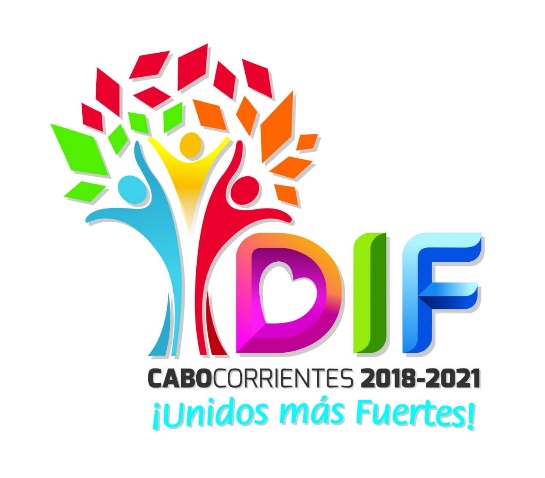 